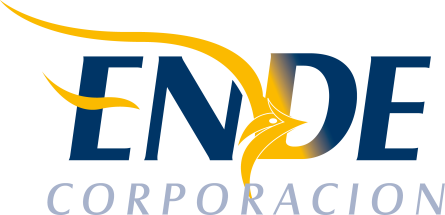 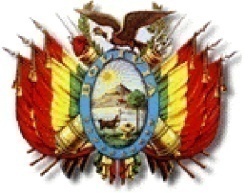                          ESTADO PLURINACIONAL DE BOLIVIAEMPRESA NACIONAL DE ELECTRICIDAD - ENDEINVITACIÓN A PRESENTAR PROPUESTAS La Empresa Nacional de Electricidad - ENDE, invita públicamente a profesionales en Ingeniería Civil a nivel licenciatura y Bachiller en Humanidades a presentar propuestas para el siguiente requerimiento:“SERVICIO DE CONSULTORIA INDIVIDUAL DE LINEA GERENCIA DE OPERACIÓN DE SISTEMAS ELECTRICOS – GESTION 2023 I”CODIGO DE PROCESO: ENDE-CDGE-R-2023-005 (SEGUNDA CONVOCATORIA)	Encargada de atender consultas vía correo electrónico:Lic. Marlene Cotrina Trujillo	e-mail: marlene.cotrina@ende.bo“SERVICIO DE CONSULTORIA INDIVIDUAL DE LINEA GERENCIA DE OPERACIÓN DE SISTEMAS ELECTRICOS – GESTION 2023 RCBJ PRIC I”CODIGO DE PROCESO: ENDE-CDGE-R-2023-011 (SEGUNDA CONVOCATORIA)	Encargada de atender consultas vía correo electrónico:Lic. Rocio Flores Farfan	e-mail: rocio.flores@ende.boORGANISMO FINANCIADOR: RECURSOS PROPIOSDOCUMENTO DE REQUERIMIENTO DE PROPUESTAS: Los interesados podrán obtener el documento, a partir del día 31 de marzo del año en curso, en la dirección abajo descrita:	Página Web: https://www.ende.bo/nacional-internacional/vigentes/PRESENTACIÓN DE PROPUESTAS Deberán presentarse en las oficinas de ENDE - CORPORACION, ubicada en la, calle Colombia Nº 655 zona central, de acuerdo al cronograma establecido en el proceso, en horas de oficina. Cochabamba, marzo de 2023